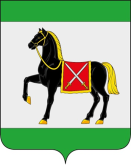 АДМИНИСТРАЦИЯ ГОРОДСКОГО ПОСЕЛЕНИЯ РОЩИНСКИЙ МУНИЦИПАЛЬНОГО РАЙОНА ВОЛЖСКИЙ САМАРСКОЙ ОБЛАСТИПОСТАНОВЛЕНИЕот 17 октября 2023 г.   № 101Об утверждении перечня главных администраторов источников финансирования дефицита местного бюджета городского поселения Рощинский муниципального района Волжский Самарской области       В соответствии с частями 3 и 4 статьи 160.2 Бюджетного кодекса Российской Федерации, Администрация    городского   поселения   Рощинский муниципального района Волжский Самарской области ПОСТАНОВЛЯЕТ:    1.Утвердить   перечень главных   администраторов    источников финансирования дефицита местного бюджета городского поселения Рощинский муниципального района Волжский Самарской области согласно приложению  2.В случае изменения состава и (или) функций   главных администраторов    источников финансирования дефицита местного бюджета городского поселения Рощинский муниципального района Волжский Самарской области , а также изменения принципов назначения и присвоения структуры кодов классификации  источников финансирования дефицита местного бюджета городского поселения Рощинский муниципального района Волжский Самарской области изменения в перечень главных администраторов источников финансирования дефицита местного бюджета городского поселения Рощинский муниципального района Волжский Самарской области и состав закрепленных за ними кодов классификации источников финансирования дефицита местного бюджета городского поселения  Рощинский  муниципального  района  Волжский Самарской области  вносятся  в течении текущего финансового года на основании распоряжений  Администрации городского поселения Рощинский муниципального района Волжский Самарской области  3.Настоящее Постановление вступает в силу с 01.01.2023 года и применяется    к правоотношениям, возникающим при составлении и исполнении бюджета городского поселения Рощинский муниципального района Волжский Самарской области на 2023 год и на плановый период 2024 и 2025 годов.  4. Настоящее постановление опубликовать в средствах массовой информации.            5.Контроль за исполнением постановления оставляю за собойПриложение к постановлению Главыгородского поселения Рощинскийот 17.10.2023 № 101Перечень главных администраторов источников финансирования дефицита бюджета городского поселения Рощинский муниципального района Волжский Самарской областиЗаместитель главы администрации                             Я.С. ПодкорытоваИСТОЧНИКИ  ВНУТРЕННЕГО  ФИНАНСИРОВАНИЯ  ДЕФИЦИТА  БЮДЖЕТАИСТОЧНИКИ  ВНУТРЕННЕГО  ФИНАНСИРОВАНИЯ  ДЕФИЦИТА  БЮДЖЕТАИСТОЧНИКИ  ВНУТРЕННЕГО  ФИНАНСИРОВАНИЯ  ДЕФИЦИТА  БЮДЖЕТАИСТОЧНИКИ  ВНУТРЕННЕГО  ФИНАНСИРОВАНИЯ  ДЕФИЦИТА  БЮДЖЕТА257Администрация городского поселения Рощинский муниципального района Волжский Самарской области (исполнительно-распорядительный орган) Администрация городского поселения Рощинский муниципального района Волжский Самарской области (исполнительно-распорядительный орган) Администрация городского поселения Рощинский муниципального района Волжский Самарской области (исполнительно-распорядительный орган) 01 05 0201 13 0000 510Увеличение прочих остатков денежных средств  бюджетов городских поселений 01 05 0201 13 0000 610Уменьшение прочих остатков денежных средств  бюджетов городских поселений